Χριστουγεννιάτικη διακόσμηση τάξεων – Δεκέμβριος 2014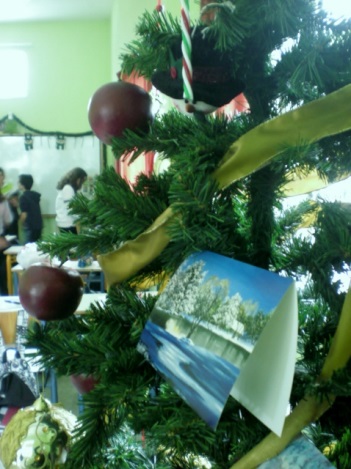 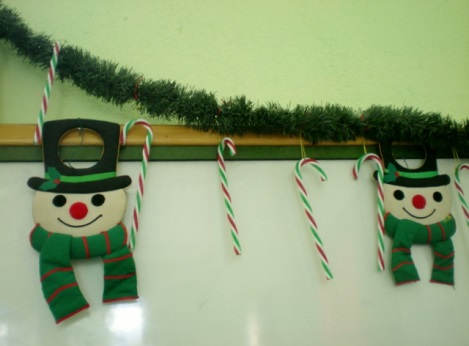 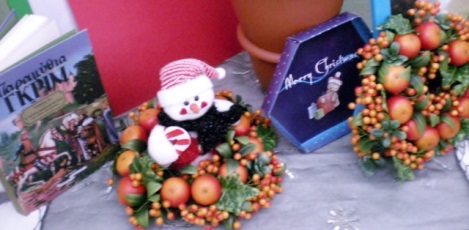 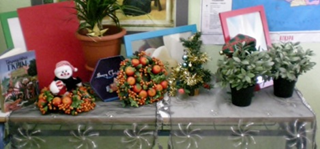 